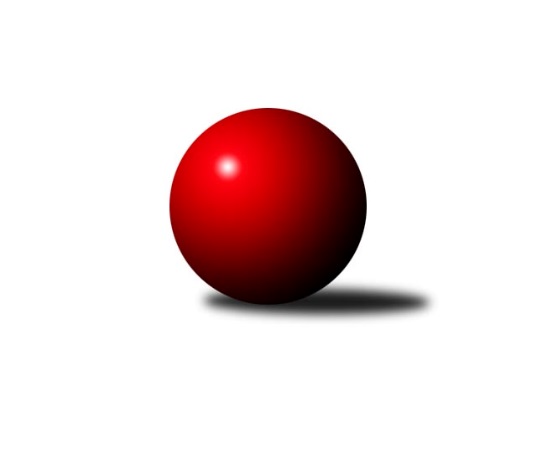 Č.9Ročník 2014/2015	15.11.2014Nejlepšího výkonu v tomto kole: 2550 dosáhlo družstvo: TJ Tatran LitovelKrajský přebor OL  2014/2015Výsledky 9. kolaSouhrnný přehled výsledků:TJ Tatran Litovel	- KK Jiskra Rýmařov ˝B˝	5:3	2550:2493	7.0:5.0	15.11.TJ Kovohutě Břidličná ˝A˝	- KK PEPINO Bruntál	5:3	2391:2378	7.0:5.0	15.11.SKK Jeseník ˝B˝	- TJ Horní Benešov ˝C˝	4.5:3.5	2540:2485	6.0:6.0	15.11.TJ Horní Benešov ˝D˝	- KK Zábřeh  ˝C˝	5:3	2401:2362	6.0:6.0	15.11.KK Šumperk ˝B˝	- KKŽ Šternberk ˝A˝	1:7	2372:2454	3.0:9.0	15.11.TJ Kovohutě Břidličná ˝B˝	- TJ Sokol Mohelnice	5:3	2429:2395	6.0:6.0	15.11.Tabulka družstev:	1.	TJ Kovohutě Břidličná ˝B˝	9	7	0	2	46.5 : 25.5 	66.0 : 42.0 	 2435	14	2.	TJ Kovohutě Břidličná ˝A˝	9	7	0	2	46.5 : 25.5 	58.5 : 49.5 	 2515	14	3.	KK Šumperk ˝B˝	9	6	0	3	41.0 : 31.0 	56.5 : 51.5 	 2454	12	4.	TJ Sokol Mohelnice	9	5	1	3	38.5 : 33.5 	60.0 : 48.0 	 2496	11	5.	KK Zábřeh  ˝C˝	9	4	2	3	38.0 : 34.0 	54.0 : 54.0 	 2460	10	6.	KKŽ Šternberk ˝A˝	9	5	0	4	37.0 : 35.0 	58.5 : 49.5 	 2363	10	7.	KK PEPINO Bruntál	9	4	0	5	37.0 : 35.0 	53.0 : 55.0 	 2358	8	8.	TJ Horní Benešov ˝C˝	9	4	0	5	33.0 : 39.0 	48.0 : 60.0 	 2384	8	9.	KK Jiskra Rýmařov ˝B˝	9	3	1	5	34.0 : 38.0 	53.5 : 54.5 	 2399	7	10.	TJ Tatran Litovel	9	3	0	6	28.0 : 44.0 	41.5 : 66.5 	 2348	6	11.	TJ Horní Benešov ˝D˝	9	2	0	7	30.0 : 42.0 	52.5 : 55.5 	 2393	4	12.	SKK Jeseník ˝B˝	9	2	0	7	22.5 : 49.5 	46.0 : 62.0 	 2325	4Podrobné výsledky kola:	 TJ Tatran Litovel	2550	5:3	2493	KK Jiskra Rýmařov ˝B˝	Miroslav Sigmund	 	 218 	 196 		414 	 0:2 	 450 	 	229 	 221		Josef Mikeska	Jiří Kráčmar	 	 196 	 220 		416 	 0:2 	 436 	 	207 	 229		Martin Mikeska	Jaromír Janošec	 	 205 	 213 		418 	 2:0 	 392 	 	180 	 212		Michal Ihnát	Ludvík Vymazal	 	 215 	 206 		421 	 2:0 	 404 	 	202 	 202		Jiří Polášek	Jaroslav Vidim	 	 190 	 219 		409 	 1:1 	 425 	 	207 	 218		Petr Chlachula	Stanislav Brosinger	 	 247 	 225 		472 	 2:0 	 386 	 	182 	 204		Marek Hamplrozhodčí: Nejlepší výkon utkání: 472 - Stanislav Brosinger	 TJ Kovohutě Břidličná ˝A˝	2391	5:3	2378	KK PEPINO Bruntál	Jiří Procházka	 	 187 	 179 		366 	 1:1 	 376 	 	186 	 190		Richard Janalík	Leoš Řepka	 	 201 	 193 		394 	 1:1 	 380 	 	211 	 169		Martin Kaduk	Tomáš Fiury	 	 222 	 218 		440 	 2:0 	 411 	 	211 	 200		Tomáš Janalík	Jan Doseděl	 	 181 	 208 		389 	 1:1 	 409 	 	211 	 198		Lukáš Janalík	Čestmír Řepka	 	 218 	 211 		429 	 2:0 	 419 	 	210 	 209		Jan Mlčák	Ivo Mrhal ml. ml.	 	 197 	 176 		373 	 0:2 	 383 	 	201 	 182		František Ocelákrozhodčí: Nejlepší výkon utkání: 440 - Tomáš Fiury	 SKK Jeseník ˝B˝	2540	4.5:3.5	2485	TJ Horní Benešov ˝C˝	Jana Fousková	 	 238 	 206 		444 	 1:1 	 444 	 	231 	 213		Michal Rašťák	Vladimír Moravec	 	 218 	 213 		431 	 1:1 	 438 	 	229 	 209		Jaromír Hendrych st.	Alena Vrbová	 	 175 	 218 		393 	 1:1 	 411 	 	220 	 191		Aneta Kubešová	Eva Křápková	 	 202 	 219 		421 	 1:1 	 415 	 	224 	 191		David Kaluža	Rostislav Cundrla	 	 210 	 227 		437 	 2:0 	 339 	 	165 	 174		David Láčík *1	Miloslav Kovář	 	 202 	 212 		414 	 0:2 	 438 	 	216 	 222		Miloslav Petrůrozhodčí: střídání: *1 od 51. hodu Michal VavrákNejlepšího výkonu v tomto utkání: 444 kuželek dosáhli: Jana Fousková, Michal Rašťák	 TJ Horní Benešov ˝D˝	2401	5:3	2362	KK Zábřeh  ˝C˝	Zdeňka Habartová	 	 200 	 195 		395 	 2:0 	 346 	 	157 	 189		Jan Kolář	Michael Dostál	 	 207 	 192 		399 	 1:1 	 379 	 	176 	 203		Jiří Karafiát	Petr Dankovič ml.	 	 206 	 174 		380 	 1:1 	 412 	 	200 	 212		Václav Čamek	Marek Bilíček	 	 217 	 199 		416 	 1:1 	 419 	 	212 	 207		Miroslav Štěpán	Zdeněk Smrža	 	 218 	 192 		410 	 1:1 	 381 	 	177 	 204		František Langer	Zbyněk Tesař	 	 207 	 194 		401 	 0:2 	 425 	 	216 	 209		Miroslav Bodanskýrozhodčí: Nejlepší výkon utkání: 425 - Miroslav Bodanský	 KK Šumperk ˝B˝	2372	1:7	2454	KKŽ Šternberk ˝A˝	Pavel Heinisch	 	 195 	 196 		391 	 1:1 	 402 	 	191 	 211		Jaromír Vémola	Michal Strachota	 	 187 	 205 		392 	 1:1 	 412 	 	216 	 196		Petr Pick	Milan Vymazal	 	 182 	 203 		385 	 0:2 	 412 	 	201 	 211		Pavel Smejkal	Jan Semrád	 	 217 	 189 		406 	 1:1 	 376 	 	185 	 191		Pavel Ďuriš st.	Jaroslav Vymazal	 	 214 	 213 		427 	 0:2 	 455 	 	231 	 224		Pavel Ďuriš ml.	Petr Šrot	 	 167 	 204 		371 	 0:2 	 397 	 	169 	 228		Emil Pick *1rozhodčí: střídání: *1 od 40. hodu Jindřich GavendaNejlepší výkon utkání: 455 - Pavel Ďuriš ml.	 TJ Kovohutě Břidličná ˝B˝	2429	5:3	2395	TJ Sokol Mohelnice	Zdeněk Fiury st. st.	 	 225 	 215 		440 	 2:0 	 401 	 	194 	 207		Dagmar Jílková	Petr Otáhal	 	 234 	 191 		425 	 1:1 	 404 	 	203 	 201		Zdeněk Sobota	Zdeněk Chmela st. st.	 	 189 	 190 		379 	 1:1 	 399 	 	217 	 182		Tomáš Potácel	Miloslav Krchov	 	 174 	 203 		377 	 1:1 	 368 	 	195 	 173		Jaroslav Jílek	Josef Veselý	 	 207 	 211 		418 	 1:1 	 426 	 	201 	 225		Rostislav Krejčí	Zdeněk Fiury ml. ml.	 	 196 	 194 		390 	 0:2 	 397 	 	202 	 195		Zdeněk Šebestarozhodčí: Nejlepší výkon utkání: 440 - Zdeněk Fiury st. st.Pořadí jednotlivců:	jméno hráče	družstvo	celkem	plné	dorážka	chyby	poměr kuž.	Maximum	1.	Ivo Mrhal ml.  ml.	TJ Kovohutě Břidličná ˝A˝	441.60	301.7	139.9	5.1	5/6	(470)	2.	Rostislav Krejčí 	TJ Sokol Mohelnice	434.29	291.5	142.8	5.3	6/6	(454)	3.	Čestmír Řepka 	TJ Kovohutě Břidličná ˝A˝	428.79	292.7	136.1	4.3	6/6	(468)	4.	Ľudovit Kumi 	TJ Sokol Mohelnice	428.53	291.3	137.3	5.4	5/6	(450)	5.	Jaroslav Vymazal 	KK Šumperk ˝B˝	427.79	292.6	135.2	3.8	6/6	(473)	6.	Zdeněk Sobota 	TJ Sokol Mohelnice	427.06	289.7	137.4	5.9	4/6	(464)	7.	Pavel Heinisch 	KK Šumperk ˝B˝	423.61	294.4	129.2	6.8	6/6	(447)	8.	Pavel Ďuriš ml. 	KKŽ Šternberk ˝A˝	422.92	293.0	129.9	5.5	6/6	(470)	9.	Miroslav Bodanský 	KK Zábřeh  ˝C˝	422.84	291.4	131.4	4.8	5/5	(477)	10.	Leoš Řepka 	TJ Kovohutě Břidličná ˝A˝	419.60	289.2	130.4	8.2	5/6	(446)	11.	Zdeněk Smrža 	TJ Horní Benešov ˝D˝	419.44	297.4	122.1	7.2	5/5	(447)	12.	Zdeněk Fiury ml.  ml.	TJ Kovohutě Břidličná ˝B˝	418.53	285.5	133.0	3.9	3/4	(424)	13.	Josef Veselý 	TJ Kovohutě Břidličná ˝B˝	418.40	287.0	131.4	6.7	3/4	(452)	14.	Petr Pick 	KKŽ Šternberk ˝A˝	417.75	287.2	130.5	5.6	6/6	(452)	15.	Marek Bilíček 	TJ Horní Benešov ˝D˝	416.10	285.9	130.2	6.1	4/5	(449)	16.	Jan Doseděl 	TJ Kovohutě Břidličná ˝A˝	415.08	283.5	131.6	6.3	6/6	(442)	17.	Dagmar Jílková 	TJ Sokol Mohelnice	414.60	290.0	124.6	5.8	5/6	(439)	18.	Michael Dostál 	TJ Horní Benešov ˝D˝	414.56	284.2	130.4	4.7	5/5	(446)	19.	Jaromír Janošec 	TJ Tatran Litovel	413.93	286.1	127.8	4.7	5/5	(454)	20.	Jiří Karafiát 	KK Zábřeh  ˝C˝	413.20	286.9	126.3	8.1	5/5	(454)	21.	Zdeněk Chmela ml.  ml.	TJ Kovohutě Břidličná ˝B˝	411.94	287.9	124.1	6.8	4/4	(433)	22.	Zdeněk Fiury st.  st.	TJ Kovohutě Břidličná ˝B˝	410.40	286.7	123.7	6.2	4/4	(440)	23.	Tomáš Potácel 	TJ Sokol Mohelnice	410.00	284.8	125.2	6.6	5/6	(491)	24.	Jiří Procházka 	TJ Kovohutě Břidličná ˝A˝	409.56	290.7	118.8	6.6	6/6	(438)	25.	Petr Chlachula 	KK Jiskra Rýmařov ˝B˝	409.13	283.1	126.1	6.7	5/5	(441)	26.	Zdeněk Šebesta 	TJ Sokol Mohelnice	409.11	292.1	117.1	7.4	6/6	(450)	27.	Michal Strachota 	KK Šumperk ˝B˝	409.00	282.2	126.8	6.5	6/6	(435)	28.	Miroslav Štěpán 	KK Zábřeh  ˝C˝	408.88	294.2	114.6	7.1	5/5	(444)	29.	Tomáš Janalík 	KK PEPINO Bruntál	408.50	285.4	123.1	7.7	4/5	(436)	30.	Jiří Večeřa 	TJ Kovohutě Břidličná ˝A˝	407.60	285.8	121.8	6.5	5/6	(418)	31.	Miloslav Petrů 	TJ Horní Benešov ˝C˝	407.60	288.1	119.5	9.4	5/5	(448)	32.	Martin Mikulič 	KK Šumperk ˝B˝	406.80	287.5	119.3	7.6	5/6	(440)	33.	Jaromír Hendrych st. 	TJ Horní Benešov ˝C˝	406.75	283.8	123.0	8.3	5/5	(438)	34.	Stanislav Brosinger 	TJ Tatran Litovel	406.50	283.0	123.5	5.1	4/5	(472)	35.	Václav Čamek 	KK Zábřeh  ˝C˝	405.24	287.6	117.6	6.6	5/5	(432)	36.	Alena Vrbová 	SKK Jeseník ˝B˝	403.85	283.1	120.8	7.2	4/5	(436)	37.	Jan Mlčák 	KK PEPINO Bruntál	402.36	283.7	118.6	8.4	5/5	(424)	38.	David Láčík 	TJ Horní Benešov ˝C˝	402.17	268.6	133.6	6.6	4/5	(441)	39.	Martin Mikeska 	KK Jiskra Rýmařov ˝B˝	402.12	277.3	124.8	9.4	5/5	(441)	40.	Zdeněk Chmela st.  st.	TJ Kovohutě Břidličná ˝B˝	400.58	282.8	117.8	6.8	4/4	(432)	41.	Marek Hampl 	KK Jiskra Rýmařov ˝B˝	400.20	284.4	115.9	9.7	4/5	(437)	42.	Ludvík Vymazal 	TJ Tatran Litovel	399.55	279.4	120.2	9.0	5/5	(472)	43.	Miroslav Mrkos 	KK Šumperk ˝B˝	399.50	281.2	118.3	7.3	6/6	(427)	44.	Jiří Kráčmar 	TJ Tatran Litovel	399.44	283.8	115.7	7.4	4/5	(441)	45.	Petr Otáhal 	TJ Kovohutě Břidličná ˝B˝	399.00	280.3	118.7	6.3	3/4	(425)	46.	Miloslav Krchov 	TJ Kovohutě Břidličná ˝B˝	398.80	281.0	117.9	8.2	4/4	(443)	47.	Jaroslav Jílek 	TJ Sokol Mohelnice	397.17	288.7	108.5	10.9	6/6	(435)	48.	Josef Mikeska 	KK Jiskra Rýmařov ˝B˝	397.13	279.7	117.4	6.2	4/5	(450)	49.	Milan Vymazal 	KK Šumperk ˝B˝	396.79	286.2	110.6	8.1	6/6	(427)	50.	Michal Rašťák 	TJ Horní Benešov ˝C˝	395.20	280.9	114.3	8.0	5/5	(462)	51.	Aneta Kubešová 	TJ Horní Benešov ˝C˝	395.17	272.6	122.6	6.6	4/5	(419)	52.	František Langer 	KK Zábřeh  ˝C˝	394.45	276.4	118.1	8.1	4/5	(440)	53.	Martin Kaduk 	KK PEPINO Bruntál	393.70	273.9	119.8	8.9	5/5	(427)	54.	Miloslav Kovář 	SKK Jeseník ˝B˝	393.13	276.3	116.8	5.5	5/5	(448)	55.	Vladimír Moravec 	SKK Jeseník ˝B˝	392.65	272.4	120.3	8.0	5/5	(431)	56.	Josef Novotný 	KK PEPINO Bruntál	390.88	280.2	110.7	8.8	4/5	(404)	57.	Michal Ihnát 	KK Jiskra Rýmařov ˝B˝	390.45	272.6	117.9	10.7	5/5	(448)	58.	Zdeňka Habartová 	TJ Horní Benešov ˝D˝	389.60	272.9	116.7	9.0	5/5	(425)	59.	Jiří Polášek 	KK Jiskra Rýmařov ˝B˝	386.70	275.2	111.5	10.5	5/5	(421)	60.	Emil Pick 	KKŽ Šternberk ˝A˝	385.56	275.8	109.8	9.2	4/6	(413)	61.	Pavel Dvořák 	KK PEPINO Bruntál	382.50	268.8	113.8	9.5	4/5	(423)	62.	Pavel Ďuriš st. 	KKŽ Šternberk ˝A˝	381.28	271.6	109.7	10.2	6/6	(399)	63.	Pavel Smejkal 	KKŽ Šternberk ˝A˝	381.13	276.1	105.0	10.7	6/6	(417)	64.	Miroslav Sigmund 	TJ Tatran Litovel	379.75	269.8	110.0	8.6	4/5	(418)	65.	František Ocelák 	KK PEPINO Bruntál	374.25	268.8	105.5	6.7	4/5	(384)	66.	Jaroslav Vidim 	TJ Tatran Litovel	367.45	261.5	106.0	10.6	5/5	(414)	67.	Eva Křápková 	SKK Jeseník ˝B˝	364.15	258.6	105.6	10.8	5/5	(422)	68.	Jaromír Vémola 	KKŽ Šternberk ˝A˝	351.80	257.6	94.2	12.0	5/6	(402)	69.	Zbyněk Tesař 	TJ Horní Benešov ˝D˝	348.75	255.5	93.3	13.1	4/5	(401)		Zdeněk Janoud 	SKK Jeseník ˝B˝	460.00	318.0	142.0	4.0	1/5	(460)		Helena Sobčáková 	KK Zábřeh  ˝C˝	453.00	296.0	157.0	5.0	1/5	(453)		Jiří Vrba ml. 	SKK Jeseník ˝B˝	442.00	291.0	151.0	2.0	1/5	(442)		Martin Vitásek 	KK Zábřeh  ˝C˝	437.00	296.8	140.2	5.2	2/5	(457)		Věra Tomanová 	KK Jiskra Rýmařov ˝B˝	430.83	292.0	138.8	2.2	3/5	(452)		Luděk Zeman 	TJ Horní Benešov ˝C˝	421.60	284.5	137.1	4.9	3/5	(457)		Petr Dankovič ml. 	TJ Horní Benešov ˝D˝	420.92	287.8	133.1	5.7	3/5	(445)		Jiří Vrobel 	TJ Tatran Litovel	417.00	280.0	137.0	7.0	1/5	(417)		David Kaluža 	TJ Horní Benešov ˝C˝	415.00	292.0	123.0	5.0	1/5	(415)		Tomáš Fiury 	TJ Kovohutě Břidličná ˝A˝	408.50	278.9	129.6	5.1	3/6	(440)		Zdeněk Kment 	TJ Horní Benešov ˝D˝	408.00	280.0	128.0	5.5	2/5	(427)		Karel Kučera 	SKK Jeseník ˝B˝	405.17	288.0	117.2	7.8	3/5	(433)		Jana Fousková 	SKK Jeseník ˝B˝	404.75	278.5	126.3	7.3	3/5	(444)		Lukáš Janalík 	KK PEPINO Bruntál	404.50	281.5	123.0	6.0	2/5	(409)		Vilém Berger 	TJ Kovohutě Břidličná ˝A˝	404.00	277.5	126.5	5.0	2/6	(423)		Rudolf Starchoň 	KK Jiskra Rýmařov ˝B˝	403.50	290.5	113.0	8.5	1/5	(416)		Rostislav Cundrla 	SKK Jeseník ˝B˝	400.75	286.5	114.3	6.8	2/5	(437)		Kamil Vinklárek 	KKŽ Šternberk ˝A˝	400.00	279.0	121.0	8.0	1/6	(400)		Jindřich Gavenda 	KKŽ Šternberk ˝A˝	399.33	287.9	111.4	10.2	3/6	(428)		Miroslav Setinský 	SKK Jeseník ˝B˝	396.50	282.8	113.8	8.0	2/5	(426)		Zdeněk Hudec 	KK PEPINO Bruntál	386.50	273.0	113.5	8.5	2/5	(416)		Jan Semrád 	KK Šumperk ˝B˝	385.38	271.8	113.6	8.4	2/6	(408)		Jan Kolář 	KK Zábřeh  ˝C˝	377.83	270.8	107.0	11.2	3/5	(422)		Richard Janalík 	KK PEPINO Bruntál	376.93	262.2	114.7	7.9	3/5	(393)		Jindřich Dankovič 	TJ Horní Benešov ˝D˝	376.67	273.3	103.3	12.0	3/5	(382)		Petr Šrot 	KK Šumperk ˝B˝	371.00	273.0	98.0	9.0	1/6	(371)		Michal Vavrák 	TJ Horní Benešov ˝C˝	360.75	265.3	95.5	17.3	2/5	(373)		Petra Rozsypalová 	SKK Jeseník ˝B˝	360.50	264.0	96.5	11.5	2/5	(385)		Jaroslav Ďulík 	TJ Tatran Litovel	356.17	256.0	100.2	12.7	3/5	(378)		Ivo Mrhal  st.	TJ Kovohutě Břidličná ˝B˝	355.00	256.0	99.0	12.0	1/4	(355)		Pavla Hendrychová 	TJ Horní Benešov ˝D˝	352.00	257.0	95.0	12.0	1/5	(352)		Radomila Janoudová 	SKK Jeseník ˝B˝	336.00	231.0	105.0	11.0	1/5	(336)		Ladislav Podhorský 	KK PEPINO Bruntál	315.00	244.0	71.0	19.0	1/5	(315)Sportovně technické informace:Starty náhradníků:registrační číslo	jméno a příjmení 	datum startu 	družstvo	číslo startu
Hráči dopsaní na soupisku:registrační číslo	jméno a příjmení 	datum startu 	družstvo	Program dalšího kola:10. kolo22.11.2014	so	9:00	KK PEPINO Bruntál - TJ Kovohutě Břidličná ˝B˝	22.11.2014	so	10:00	TJ Sokol Mohelnice - KK Šumperk ˝B˝	22.11.2014	so	12:00	KK Zábřeh  ˝C˝ - TJ Tatran Litovel	22.11.2014	so	13:00	SKK Jeseník ˝B˝ - TJ Horní Benešov ˝D˝	22.11.2014	so	13:30	TJ Horní Benešov ˝C˝ - KKŽ Šternberk ˝A˝	22.11.2014	so	14:00	KK Jiskra Rýmařov ˝B˝ - TJ Kovohutě Břidličná ˝A˝	Nejlepší šestka kola - absolutněNejlepší šestka kola - absolutněNejlepší šestka kola - absolutněNejlepší šestka kola - absolutněNejlepší šestka kola - dle průměru kuželenNejlepší šestka kola - dle průměru kuželenNejlepší šestka kola - dle průměru kuželenNejlepší šestka kola - dle průměru kuželenNejlepší šestka kola - dle průměru kuželenPočetJménoNázev týmuVýkonPočetJménoNázev týmuPrůměr (%)Výkon2xStanislav BrosingerLitovel4722xStanislav BrosingerLitovel114.134723xPavel Ďuriš ml.Šternberk A4553xPavel Ďuriš ml.Šternberk A111.034551xJosef MikeskaRýmařov B4501xZdeněk Fiury st. st.Břidličná B110.654403xMichal RašťákHor.Beneš.C4441xTomáš FiuryBřidličná A110.654401xJana FouskováJeseník B4441xJosef MikeskaRýmařov B108.824501xTomáš FiuryBřidličná A4401xJana FouskováJeseník B108.32444